山东省临朐县2020年招聘教师报名网址及笔试时间公告现将山东省临朐县2020年招聘教师报名网址及笔试时间公布如下，考生可在《山东省临朐县2020年招聘教师简章》规定时间内进行报名、查询、缴费、打印准考证等。一、报名方式1、电脑端报名考生可打开网上报名网址进行信息填报，提交报名信息。网址：http://qzpta7.chinasyks.org.cn/New_wflinqujy/index.html2、手机端报名：考生可用微信扫描下方二维码关注公众号，进行信息填报，提交报名信息。第一步：点击“手机报名”进行报名;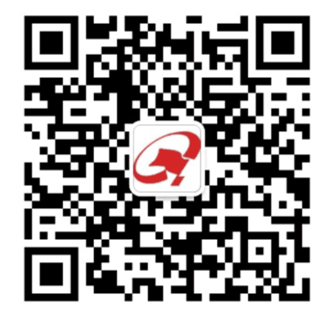 第二步：绑定考试（绑定考试后，我们会将审核结果通过微信推送给您，推送结果仅供参考，具体以电脑端数据为准)。二、重要信息提示1.点击 “网上报名正在进行”报名，填写报名信息。报名时间：2020年7月21日09:00-7月23日17:002.点击“查询正在进行”查询报名是否成功。查询时间：2020年7月21日11:00-7月24日12:003.点击“缴费正在进行”缴费，支持微信、银联缴费。缴费时间：2020年7月21日11:00-7月24日17:004.笔试准考证打印及笔试时间准考证打印时间：2020年7月29日9:00—31日16:30笔试时间：2020年7月31日14:30—16:30三、笔试疫情防控温馨提示考生参加笔试前请按照《临朐县2020年教师招聘考试疫情防控注意事项》（已在临朐政府网公布）相关规定执行。临朐县教育和体育局2020年7月20日